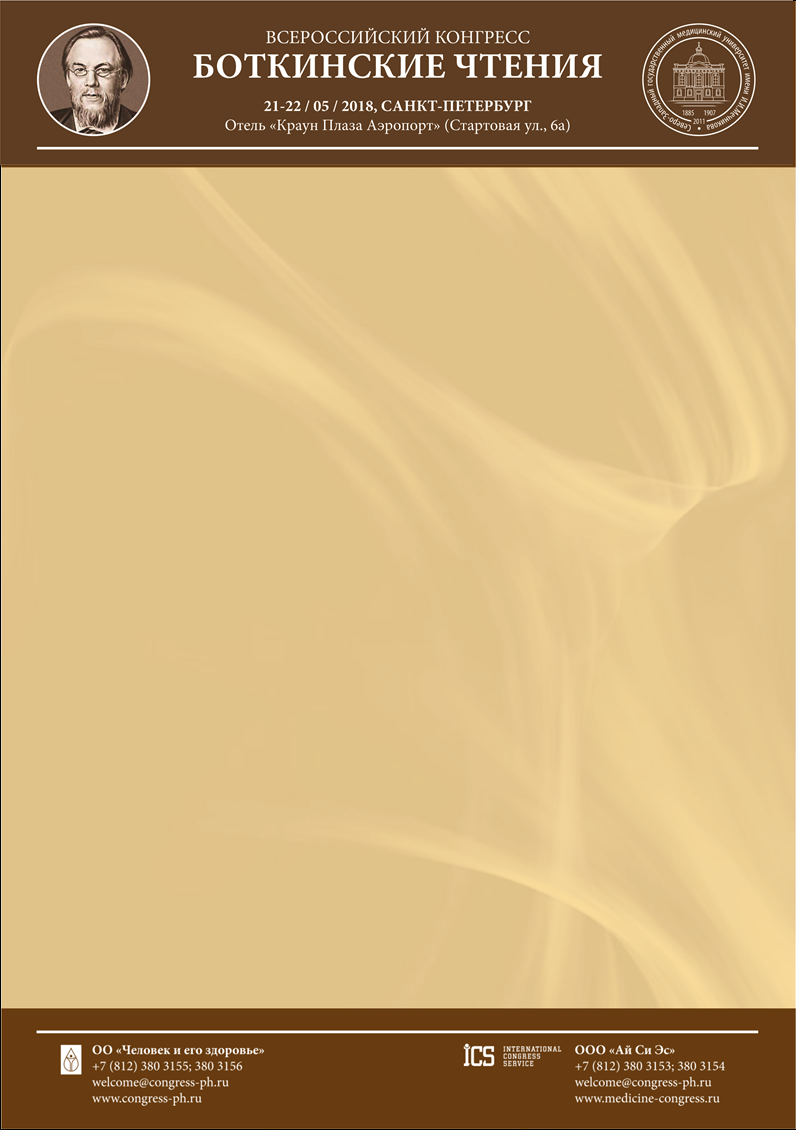 	Серьезное изучение практической медицины, имеющей высокую цель облегчать страдания ближнего, дает нам право не только на имя честных граждан, но и на искреннюю любовь со стороны общества, которому мы служим»С.П. БоткинВСЕРОССИЙСКИЙ КОНГРЕСС«БОТКИНСКИЕ ЧТЕНИЯ»21-22 мая 2018 г.отель «Краун Плаза Аэропорт» (Санкт-Петербург, ул. Стартовая, д. 6а)ОРГАНИЗАТОРЫ КОНГРЕССА:Правительство Санкт-ПетербургаКомитет по здравоохранению Санкт-ПетербургаРоссийское научное медицинское общество терапевтовСеверо-Западное отделение Российской Академии наукСеверо-Западный государственный медицинский университет им. И.И. Мечникова Ассоциация ревматологов РоссииПервый Санкт-Петербургский государственный медицинский университет им. акад. И.П. ПавловаВоенно-медицинская академия им. С.М. КироваСанкт-Петербургское общество терапевтов им. С.П. БоткинаАссоциация терапевтов Санкт-Петербурга ОО «Человек и его здоровье»НАУЧНЫЕ НАПРАВЛЕНИЯ КОНГРЕССА:Актуальные проблемы кардиологии, пульмонологии и гастроэнтерологииИнновационные технологии в ревматологии, нефрологии и дерматологииМеждисциплинарные проблемы эндокринологииСовременные достижения в диагностике и лечении пациентов неврологического профиляЛабораторная диагностика в клинике внутренних болезнейСовременные возможности лучевой диагностики в клинике внутренних болезнейРоль методов морфологической диагностики в многопрофильном стационареОРГКОМИТЕТ КОНГРЕССА:ФОРМЫ УЧАСТИЯДля участия в конгрессе необходимо заполнить регистрационную форму с указанием очной или заочной формы участия и направить в адрес технического комитета по эл. адресу welcome@congress-ph.ru с пометкой в теме письма «Боткинские чтения – 2018». По правилам участия в конгрессе прием тезисов осуществляется только от зарегистрированных участников.Устное сообщениеПубликация тезисов (очное и заочное участие)Постерная (стендовая) сессияЛичное участие в качестве делегата1. Устное сообщениеСрок подачи заявок на устный доклад – 5 февраля 2018 г.Все материалы принимаются только по электронной почте program@congress-ph.ru вложенным документом MS WORD с пометкой в теме письма «Боткинские чтения – 2018».Правила подачи заявки на устный доклад:Заявки на доклад принимаются только по утвержденной форме (регистрационная форма докладчика) с заполнением всех без исключения полей;Вместе с регистрационной формой докладчика необходимо направить тезисы доклада;Продолжительность устного сообщения – 15 минут;Информация о включении докладов в программу конгресса и принятии тезисов к публикации будет направлена дополнительно после 7 марта 2018 г.2. Публикация тезисовПубликация тезисов – бесплатно.Срок подачи тезисов для публикации– 9 апреля 2018 г.Все материалы принимаются только по электронной почте abstract@congress-ph.ru вложенным документом MS WORD с пометкой в теме письма «Боткинские чтения – 2018»Структура и правила оформления:Количество тезисов от одного (первого) автора – не более 1-го.Поля — 2 см, шрифт Times New Roman, кегль 14, интервал 1,5;Название работы (строчные буквы без сокращений);Фамилия и инициалы авторов (строчные буквы);Полное название организации, город, в случае нескольких организаций необходимо указать принадлежность авторов к организациям;Контактное лицо: Ф.И.О. полностью, телефон, e-mail;Далее — основной текст в соответствии со структурой;Структура - цель исследования, материалы и методы, результаты и обсуждение;Название файлам дается по фамилии первого автора, например, «Иванов А.С.docx».Таблицы, формулы и рисунки к публикации не принимаются.Программный комитет конгресса оставляет за собой право отказать в публикации тезисов, если они не соответствуют тематике конгресса, оформлены с нарушением требований или присланы позже установленного срока.3. Постерная (стендовая) сессия В рамках конгресса объявлен конкурс на участие в постерной сессии.Сессия будет организована в период проведения мероприятия 21-22 мая 2018 г.По результатам конкурса будут определены три призовые работы.Для участия необходимо до 9 апреля 2018 г. прислать заявку в соответствии с правилами оформления работ по электронному адресу program@congress-ph.ru.После получения подтверждения о включении стендового доклада (постера) в работу научной программы мероприятия в срок до 27 апреля 2018г. необходимо прислать работу в электронном виде в адрес технического комитета конгресса: welcome@congress-ph.ru.Требования к оформлению электронного постераЭлектронный постер может содержать информацию, представленную в виде текста, графиков, схем, таблиц, рисунков и пр. Размер электронного постера - плакат (power point, PDF, JPC, TIFF) в формате 16:9 альбомная ориентация, размер высота - 600 мм, ширина 900 мм.Оформление постера: каждая работа должна включать название доклада, фамилии авторов доклада, а также название организации, где данное исследование было выполнено. Рекомендуем использовать шрифт меньше 24 кегля так как текст Вашего стендового доклада должен быть легко читаем.4. Личное участие:Для участия в конгрессе необходимо:заполнить регистрационную форму и выслать ее в адрес технического комитета конгресса по электронной почте welcome@congress-ph.ru с пометкой «Боткинские чтения - 2018»или пройти онлайн-регистрацию на сайте congress-ph.ruПРЕЗИДЕНТЫ КОНГРЕССА:ПРЕЗИДЕНТЫ КОНГРЕССА:Дубина Михаил ВладимировичПредседатель Комитета по здравоохранению СПб, академик РАН, д.м.н.Мартынов Анатолий ИвановичПрезидент Российского научного медицинского общества терапевтов, ЗДН РФ, академик РАН, профессор, д.м.н.Мазуров Вадим ИвановичГлавный терапевт Комитета по здравоохранению СПб, ЗДН РФ, академик РАН,  профессор, д.м.н.СОПРЕДСЕДАТЕЛИ КОНГРЕССА:СОПРЕДСЕДАТЕЛИ КОНГРЕССА:Сайганов Сергей Анатольевич ИО Ректора СЗГМУ им. И.И. Мечникова, заведующий кафедрой госпитальной терапии и кардиологии им. М.С. Кушаковского, профессор, д.м.н.Федосеев Глеб БорисовичПредседатель Санкт-Петербургского общества терапевтов им. С.П. Боткина, ЗДН РФ, член-корр. РАН, профессор, д.м.н.Тыренко Вадим ВитальевичГлавный кардиолог МО РФ, начальник кафедры факультетской терапии Военно-медицинской академии им. С.М. Кирова, ЗДН РФ, профессор, д.м.н.Трофимов Василий ИвановичЗаведующий кафедрой госпитальной терапии с курсом аллергологии и иммунологии им. акад. М.В. Черноруцкого Первого Санкт-Петербургского государственного медицинского  университета им. акад. И.П. Павлова, профессор, д.м.н. Симаненков  Владимир ИльичЗаведующий кафедрой терапии и клинической фармакологии СЗГМУ им. И.И. Мечникова, Заслуженный работник высшей школы, профессор, д.м.н.Бакулин Игорь ГеннадьевичЗаведующий кафедрой пропедевтики внутренних болезней, гастроэнтерологии и диетологии  СЗГМУ им. И.И. Мечникова, профессор, д.м.н.Инамова Оксана Владимировна Главный врач Городской клинической  ревматологической больницы № 25, к.м.н.Казанцев Виктор АлександровичПрофессор кафедры терапии усовершенствования врачей Военно-медицинской академии имени С.М. Кирова, Главный пульмонолог Комитета по здравоохранению Ленинградской области, профессор, д.м.н.Карпова Ирина АльбертовнаГлавный диабетолог Комитета по здравоохранению СПб, к.м.н.Лобзин Сергей ВладимировичЗаведующий кафедрой и клиникой  неврологии им. С.Н. ДавиденковаСЗГМУ им. И.И. Мечникова, профессор, д.м.н.Марченко Валерий НиколаевичПрофессор кафедры госпитальной терапии с курсом аллергологии и иммунологии им. акад. М.В. Черноруцкого  Первого Санкт-Петербургского государственного медицинского университета им. акад. И.П. Павлова, профессор, д.м.н.Нестерович Ирина ИвановнаПрофессор кафедры госпитальной терапии с курсом аллергологии и иммунологии им. акад. М.В. Черноруцкого Первого Санкт-Петербургского государственного медицинского университета им. акад. И.П. Павлова, профессор, д.м.н.Смирнов Алексей ВладимировичДиректор Научно-исследовательского института нефрологии, Заведующий кафедрой пропедевтики внутренних болезней  Первого Санкт-Петербургского государственного медицинского университета им. акад. И. П. Павлова, профессор, д.м.н.Титова Ольга НиколаевнаДиректор научно-исследовательского  института пульмонологии, Главный пульмонолог Комитета по здравоохранению СПб, д.м.н.Трофимов Евгений АлександровичДоцент кафедры терапии и ревматологии им. Э.Э. Эйхвальда  СЗГМУ им. И.И. Мечникова, доцент, к.м.н.Трофимова Татьяна НиколаевнаДиректор Научно-клинического и образовательного центра «Лучевая диагностика и ядерная медицина» Санкт-Петербургского государственного университета, Главный специалист по лучевой и инструментальной диагностике Комитета по здравоохранению СПб, профессор, д.м.н.Халимов Юрий ШавкатовичНачальник кафедры и клиники военно-полевой терапии Военно-медицинской академии имения С.М. Кирова,   Главный эндокринолог Комитета по здравоохранению СПб, Заслуженный врач РФ, профессор, д.м.н.СЕКРЕТАРИАТ КОНГРЕССА:СЕКРЕТАРИАТ КОНГРЕССА:Раймуев Кирилл ВладимировичДоцент кафедры терапии и ревматологии им. Э.Э. Эйхвальда  СЗГМУ им. И.И. Мечникова, доцент, к.м.н.Шостак Михаил СтепановичЗаведующий отделением ревматологии клиники им. Э.Э. Эйхвальда   СЗГМУ им. И.И. Мечникова, к.м.н.Самигуллина Рузана РамиловнаРуководитель Центра генно-инженерных биологических препаратов клиники им. Э.Э. Эйхвальда  СЗГМУ им. И.И. МечниковаПетрова Мариана СеменовнаЗаместитель главного врача по медицинской части Городской клинической ревматологической больницы № 25,  доцент кафедры терапии и ревматологии им. Э.Э. Эйхвальда СЗГМУ им. И.И. Мечникова, к.м.н.ВАЖНЫЕ СОБЫТИЯ И ДАТЫ:Подача заявок на доклады - до 5 февраля 2018 г.Подача тезисов - до 9 апреля 2018 г.Гарантированное бронирование гостиницы - до 19 марта 2018 г.Предварительная регистрация - до 11 мая 2018 г.